Voor elke verlofperiode een afzonderlijk formulier gebruiken en TIJDIG indienen bij de schoolleiding. Voldoet uw verzoek aan de criteria in de bijlage, dan ontvangt u geen bericht; in het extra verlof is toegestemd.Van een afwijzing wordt u schriftelijk binnen een week na ontvangst op de hoogte gesteld.De ondergetekende, vader/moeder/verzorger van de leerling(en):roepnaam/namen:__________________________________________________________________geb. datum/data:   ______________________________________________________________groep:		       _______	    _______	  _______	_______straatnaam:           _________________________________________________________________postcode:_________________woonplaats:______________________________________________verzoekt vrijstelling van schoolbezoek van____________________t/m_______________________wegens:________________________________________________________________________________________________________________________________________________________________________________________________________________________________________________________________________________________________________________________________________________Naam aanvrager:________________________________tel.nummer:_______________________Handtekening:__________________________________datum:_____________________________        ATTENTIEWanneer extra vakantie wordt gevraagd, moet een werkgeversverklaring worden ingevuld en ondertekend. Deze is bij de schoolleiding verkrijgbaar.DOOR DE SCHOOLLEIDING IN TE VULLENDe directeur van de School met de Bijbel, Houtweg 24-26 te Oene verklaart zich WEL/NIET akkoord met de inwilliging van bovenstaand verzoek, omdat:_____________________________________________________________________________paraaf________________________________________________datum:_______________________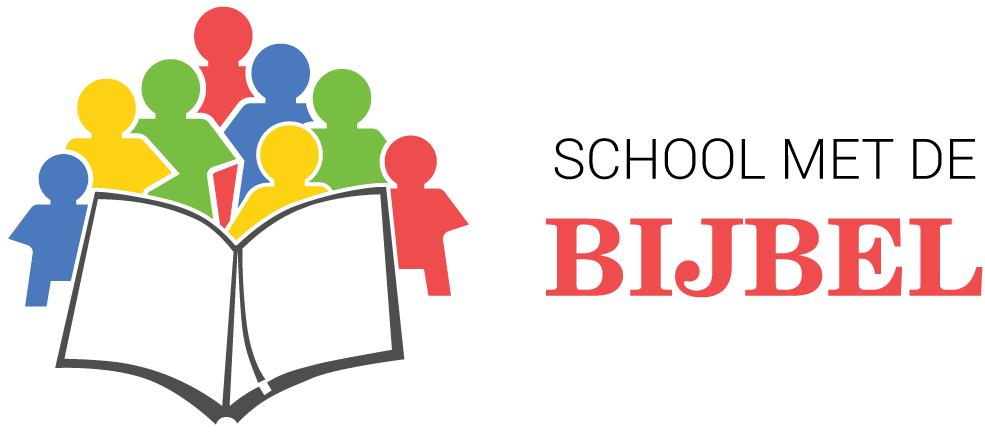 formulieraanvraag extra verlof/vakantieHoutweg 24 8167 PL Oenetel. 0578 641 228
email: directie@cbsoene.nl